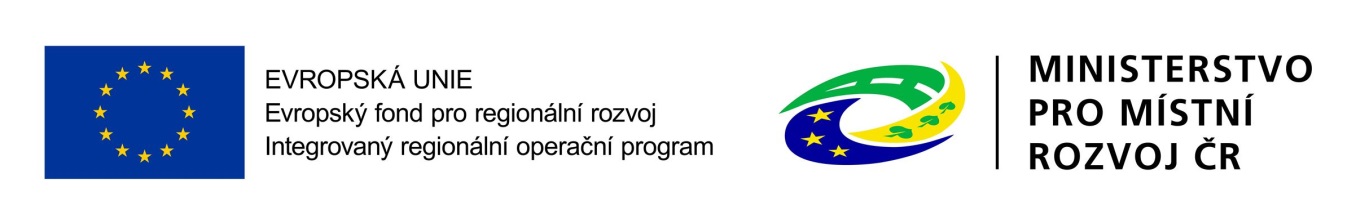 PŘÍLOHA Č. 4: Čestné prohlášení uchazečeJako uchazeč o veřejnou zakázku malého rozsahu „Modernizace učebny fyziky a chemie “reg. č.: CZ.06.4.59/0.0/0.0/16_075/0009004 čestně prohlašuji, že:veškeré informace uváděné a obsažené v podané nabídce jsou pravdivéjsem seznámen s podmínkami výzvy a zadávací dokumentací (včetně všech příloh)jsem si před podáním nabídky vyjasnil všechna případně sporná ustanovení, technické nejasnosti a že podmínky výzvy a zadávací dokumentaci respektujinemám v evidenci daní zachyceny daňové nedoplatky, nemám nedoplatek na pojistném ani penále na veřejné zdravotní pojištění nebo na sociální zabezpečení a příspěvku na státní politiku zaměstnanosti, a to jak v České Republice, tak v zemi sídla, místa podnikání či bydliště uchazeče.V …………………………………. dne ……………………..	…………………………………………….				…………………………………………….              Jméno a Příjmení uchazeče						                podpis                (oprávněného zástupce)